御棠上府全景看房二维码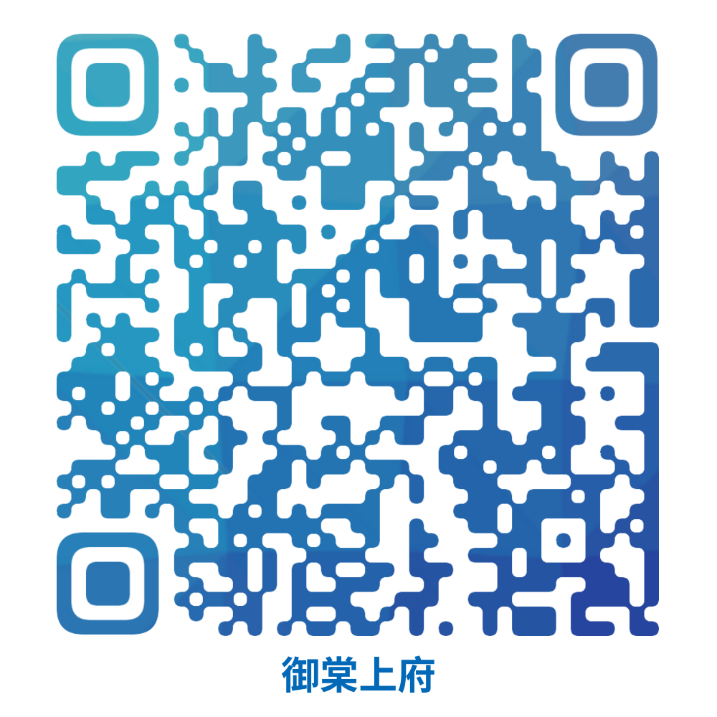 御棠上府预约现场看房二维码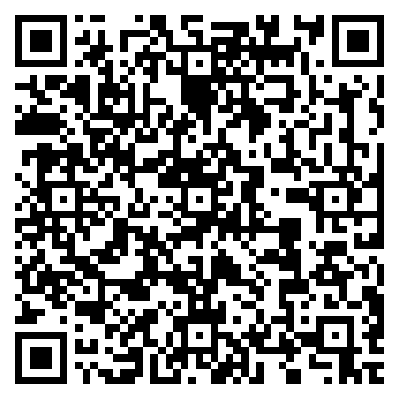 